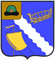 АДМИНИСТРАЦИЯ   МУНИЦИПАЛЬНОГО  ОБРАЗОВАНИЯ –ГУСЕВСКОЕ ГОРОДСКОЕ ПОСЕЛЕНИЕ
КАСИМОВСКОГО МУНИЦИПАЛЬНОГО РАЙОНА
РЯЗАНСКОЙ ОБЛАСТИПОСТАНОВЛЕНИЕ« 28  »  декабря 2018 года       	                                                         № 154Р.п. Гусь – ЖелезныйО внесении изменений в муниципальной  программы «Поддержка  местных муниципальных  инициатив и участия  населения в осуществлении  местного самоуправления  на  территории муниципального образования – Гусевское городское поселение Касимовского муниципального района  Рязанской области на 2018 – 2020 годы»Руководствуясь  статьёй 179 Бюджетного кодекса Российской Федерации,  статьями 14 и 17  Федерального закона от 06.10.2003 г. № 131- ФЗ «Об  общих принципах  организации  местного  самоуправления в  Российской  Федерации»,  государственной  программой  Рязанской  области  «Развитие местного  самоуправления  и гражданского общества  на 2016 – 2020 годы», утверждённой  постановлением Правительства  Рязанской  области  от 11.11.2015 г. № 280,  Уставом  муниципального образования –Гусевское городское поселение, администрация Гусевского городского поселения ПОСТАНОВЛЯЕТ:Внести следующие  изменения в муниципальную  программу  «Поддержка  местных муниципальных  инициатив и участия  населения в осуществлении  местного самоуправления  на  территории муниципального образования – Гусевского городское поселение Касимовского муниципального района  Рязанской области  на 2018 – 2020 годы», утвержденную 24.01.2018 года № 11,  согласно  приложению  № 1 к настоящему Постановлению.      1.1. В паспорте программы строку 11 «Объёмы  и источники    финансирования  Программы» изложить в следующей редакции: пункт 5. «Ресурсное обеспечение Программы» изложить в новой редакции:1.  Общий объем финансирования  мероприятий Программы  (прогнозная оценка), предусматривающий   субсидии областного  бюджета – по итогам конкурса, из них по годам: -  субсидия из  областного  бюджета:2019 г.  -  Реализация проекта местных  инициатив «Ремонт памятника воинам, погибшим в Великой Отечественной войне, обустройство территории вокруг памятника в р.п. Гусь - Железный» - 1 238 764  тыс. руб. (общий объем финансирования с учетом собственных средств 1 590 901 тыс. руб.).2020 г. -  Реализация проекта местных  инициатив «Ремонт ограждения вокруг общественного кладбища, обустройство территории вокруг кладбища в р.п. Гусь - Железный» - по итогам конкурса;    2020 г. -  Мероприятие 1.1 Реализация проекта местных  инициатив «Обустройство детской площадки в центре  р.п. Гусь – Железный»  - по итогам конкурса; Общий объем финансирования  мероприятий Программы  (прогнозная оценка), предусматривающий средства бюджета муниципального образования составляет  - 207 509 руб. из них по годам: 2019 г.  -  средства местного  бюджета    -  Реализация проекта местных  инициатив «Ремонт памятника воинам, павшим в годы Великой Отечественной войны, обустройство территории вокруг памятника в р.п. Гусь - Железный» - 207 509 тыс.  руб. (15%  от объёма средств по   сметной документации)  2020 г. -   Мероприятие 1.1 Реализация проекта местных  инициатив «Ремонт ограждения вокруг общественного кладбища, обустройство территории вокруг кладбища в р.п. Гусь - Железный».  0    руб.          2020 г. -  Мероприятие 1.1 Реализация проекта местных  инициатив «Обустройство детской площадки в центре  р.п. Гусь – Железный»   - 0  руб. Общий объем финансирования  мероприятий Программы  (прогнозная оценка), предусматривающий  собственные  средства  жителей  муниципального образования – Гусевское городское поселение  составляет   не более 10% (физические – 5% и юридические – 5%  лица)   от объёма средств по  сметной документации,  из них по годам: собственные  средства  жителей (физические – 5% и юридические – 5%  лица)  муниципального образования  - Гусевское городское поселение   2019 г -  Мероприятие 1.1 Реализация проекта местных  инициатив «Ремонт памятника воинам, павшим в годы Великой Отечественной войны, обустройство территории вокруг памятника в р.п. Гусь - Железный» -144 628 тыс. руб. (10%  от объёма средств по  сметной документации) из  них:- физические лица  5%  - 72 314 тыс. руб.;- юридические лица 5% - 72 314 тыс. руб.2020 г. -  Мероприятие 1.1 Реализация проекта местных  инициатив «Ремонт ограждения вокруг общественного кладбища, обустройство территории вокруг кладбища в р.п. Гусь - Железный». 0% от  объёма средств по  сметной документации.         2020 г. - Мероприятие 1.1 Реализация проекта местных  инициатив «Обустройство детской площадки в центре  р.п. Гусь – Железный»    - 0% от  объёма средств по  сметной документации.Всего объём  финансирования  мероприятий программы, в 2019 году, за  счёт средств  местного  бюджета  и собственных  средств  жителей  муниципального образования составит: 352 137 тыс. руб. из них: -  средства местного бюджета- 207 509 тыс.  руб.;-  собственные  средства  жителей  муниципального образования –144 628 тыс. руб. из них:-  физические лица   -  72 314 тыс.руб.; -  юридические лица  - 72 314 тыс.руб.Объёмы финансирования  Программы носят  прогнозный характер и подлежат ежегодному  уточнению.         3. Настоящее постановление вступает в силу со дня его подписания и подлежит официальному опубликованию в «Информационном бюллетене» Гусевского городского поселения и на официальном сайте администрации муниципального образования – Гусевское городское поселение Касимовского муниципального района Рязанской области в информационно - телекоммуникационной сети Интернет.4. Контроль за исполнением настоящего Постановления  оставляю  за  собой.Глава муниципального образования-Гусевское городское поселение  Касимовского муниципального районаРязанской области                                                                          Е.А. Химушина                                                        Приложение № 1 к  Постановлению  главы  муниципального образования – Гусевское городское поселение  Касимовского муниципального района  от 28 декабря 2018 г.  № 154Муниципальная программа«Поддержка  местных муниципальных  инициатив и участия  населения в осуществлении  местного самоуправления  на  территории муниципального образования – Гусевское городское поселение Касимовского муниципального района  Рязанской области на 2018 – 2020 годы» Паспорт муниципальной программы1. Характеристика проблемы (задачи), решение которойосуществляется путем реализации ПрограммыВажным аспектом, определяющим развитие муниципального образования – Гусевское городское поселение, является общественно-политическая стабильность, которая выражается в наличии и функционировании институтов гражданского общества, в том числе социально ориентированных некоммерческих организаций, развитого местного самоуправления, отсутствием межнациональных и межконфессиональных конфликтов.Местное самоуправление представляет собой  один  из  важнейших институтов гражданского общества. В  соответствии со  статьёй 130 Конституции Российской  Федерации местное самоуправление  обеспечивает  самостоятельное решение  население  вопросов  местного  значения, пользование  и распоряжение  муниципальной  собственностью.Некоммерческие организации (далее – НКО) и такая  форма  участия населения в осуществлении местного  самоуправления, как территориальное общественное самоуправление (далее – ТОС), являются  основными институтами гражданского общества и значимыми партнёрами органов местного самоуправления в решении стоящих  перед   обществом проблем.  На протяжении последних  двух  лет особое  внимание администрация муниципального образования – Гусевское городское  поселение  уделяет  созданию  условий непосредственного участия жителей  в решении повседневных  вопросов  своих  территорий путём  проведения  с ними систематических  встреч  главы  администрации муниципального образования – Гусевское городское  поселение. Данные  встречи   пользуются популярностью и вызывают  интерес  у жителей,  а также  способствуют  развитию и поддержке  гражданской  активности населения.На  территории муниципального образования – Гусевское городское  поселение в 2017 году часть граждан  объединилась  и было принято решение о создании   территориального общественного самоуправления, без  образования юридического  лица.  территориального общественного самоуправления является  инициатором   местных  инициатив  жителей муниципального образования – Гусевское городское  поселение и в сотрудничестве  с администрацией муниципального образования – Гусевское городское  поселение успешно  реализовал, в 2016-2017 годах,  следующие  мероприятия: обустройство  двух детских  площадок  по ул. Центральная д. 25, по ул. Сосновая д. 22;   провёли  субботник  по  уборке   и  подготовке территории  городского парка.Территориального общественного самоуправления и иные формы участия населения в осуществлении местного самоуправления обеспечивают постоянную "обратную связь" администрации, Совета  депутатов муниципального образования – Гусевское городское  поселение  с жителями, позволяют оперативно информировать органы местного самоуправления муниципального образования – Гусевское городское  поселение и жителей о проблемах и их решении, согласовывать интересы, а также направлены на выявление местных инициатив и формирование общественного мнения.  Инициативная группа территориального общественного самоуправления   явилась  инициатором     двух муниципальных  инициатив: Мероприятие 1.1  Реализация проекта местных  инициатив «Ремонт памятника воинам, павшим в годы Великой Отечественной войны, обустройство территории вокруг памятника в р.п. Гусь - Железный», вторая  запланирована для  осуществления  в 2019 году - Мероприятие 1.1 Реализация проекта местных  инициатив «Ремонт ограждения вокруг общественного кладбища, обустройство территории вокруг кладбища в р.п. Гусь - Железный».  В рамках проекта местных  инициатив «Ремонт памятника воинам, павшим в годы Великой Отечественной войны, обустройство территории вокруг памятника в р.п. Гусь - Железный» предполагается  ремонт памятника: укрепление фундамента, установка новых плит, укладка тротуарной плитки. Реализация проекта местных  инициатив  «Ремонт ограждения вокруг общественного кладбища, обустройство территории вокруг кладбища в р.п. Гусь - Железный»  предполагает установку нового  ограждения  по  периметру (277х2; 144х2м) кладбища в р.п. Гусь - Железный,  что  позволит  осуществить  в  дальнейшие годы  благоустройство  территории кладбища,. Разработанная муниципальная программа позволяет  объединить финансовые ресурсы областного бюджета, бюджета муниципального образования – Гусевское городское  поселение, средства физических и  юридических  лиц муниципального образования–Гусевское городское  поселение и направить их на  решение  социальных  проблем муниципального образования. Данная программа  значима  тем, что повышение качества жизни  населения муниципального  образования – Гусевское городское  поселение  зависит в первую  очередь от активности самих  жителей. Именно  население  через своих  представителей, активистов территориального общественного самоуправления, решает,  какие мероприятия будет реализовываться и какие  усилия все  готовы  для этого затратить. Исполнение мероприятий муниципальной программы будет  способствовать развитию  механизма  взаимодействия  администрации муниципального  образования –Гусевское городское  поселение  и  населения, повышению уровня доверяя  населения  к  органам  местного  самоуправления  за  счёт его участия в  выявлении и  согласовании именно  тех  социальных  проблем, которые наиболее остро  воспринимаются населением, а  также  выборе, реализации и мониторинге  проектов, повышении эффективности  бюджетных  расходов за  счёт вовлечения  общественности в  процессы принятия решений на  местном уровне.  Программа  является  начальным  этапом комплексного и системного развития  институтов гражданского общества в  муниципальном  образовании – Гусевское городское  поселение.2.Цель и задачи реализации ПрограммыОсновной  целью  Программы является повышение активности участия населения в осуществлении местного самоуправления и развитии территории муниципального образования - Гусевское городское  поселение.Для достижении поставленной цели предполагается решить следующие задачи: - создание правовых и экономических условий  для  развития  реализации  проектов местных  инициатив  в муниципальном  образовании  – Гусевское городское поселение;- вовлечение населения в осуществление местного самоуправления и совершенствование навыков органов местного самоуправления по подготовке и внедрению проектов местного значения с участием населения;- поддержка инициатив граждан по решению вопросов местного значения;- повышение  уровня  комплексного  благоустройства  территории городского парка  и    социально значимых  объектов;- повышение качества жизни населения муниципального образования -  Гусевское городское поселение.3. Основные  меры  правового регулирования в сфере  реализации мероприятий  ПрограммыОсновной  мерой  правового регулирования  в сфере  реализации мероприятий Программы  является  разработка  и  принятие Постановления  администрации  муниципального образования  - Гусевское городское поселение по  внесению  изменений в Программу.Положениями проекта  нормативного  правового акта  могут  являться:-  внесение  изменений в перечень программных  мероприятий;-  внесение  изменений в части  ресурсного  обеспечения  реализации Программы;-  внесение  изменений  в прогноз  конечных  результатов Программы;-  внесение  изменений  в  сроки  реализации  основных  мероприятий и показателей   (индикаторов) Программы.Правовое  регулирование в сфере  реализации мероприятий Программы будет  осуществляться  при  внесении  изменений в федеральные  и  областные  нормативные  правовые  акты в  сфере  реализации  Программы.В  случае  изменения  действующего  законодательства,  ответственный  исполнитель Программы  обеспечивает  разработку  нормативных  правовых  актов в  соответствии со  своими  полномочиями.4. Сроки и этапы реализации ПрограммыРеализация Программы осуществляется в 2018 - 2020 годах в один этап.5. Ресурсное обеспечение ПрограммыОбщий объем финансирования  мероприятий Программы  (прогнозная оценка), предусматривающий   субсидии областного  бюджета – по итогам конкурса, из них по годам: -  субсидия из  областного  бюджета:2019 г.  -  Реализация проекта местных  инициатив «Ремонт памятника воинам, погибшим в Великой Отечественной войне, обустройство территории вокруг памятника в р.п. Гусь - Железный» -1 238 764  тыс. руб. (общий объем финансирования с учетом собственных средств 1 590 901 тыс. руб.).2020 г. -  Реализация проекта местных  инициатив «Ремонт ограждения вокруг общественного кладбища, обустройство территории вокруг кладбища в р.п. Гусь - Железный» - по итогам конкурса;    2020 г. -  Мероприятие 1.1 Реализация проекта местных  инициатив «Обустройство детской площадки в центре  р.п. Гусь – Железный»  - по итогам конкурса; Общий объем финансирования  мероприятий Программы  (прогнозная оценка), предусматривающий средства бюджета муниципального образования составляет  - 207 509 тыс. руб. из них по годам: 2019 г.  -  средства местного  бюджета    -  Реализация проекта местных  инициатив «Ремонт памятника воинам, павшим в годы Великой Отечественной войны, обустройство территории вокруг памятника в р.п. Гусь - Железный» - 207 509 тыс.  руб. (15%  от объёма средств по   сметной документации)  2020 г. -   Мероприятие 1.1 Реализация проекта местных  инициатив «Ремонт ограждения вокруг общественного кладбища, обустройство территории вокруг кладбища в р.п. Гусь - Железный».  0    руб.          2020 г. -  Мероприятие 1.1 Реализация проекта местных  инициатив «Обустройство детской площадки в центре  р.п. Гусь – Железный»   - 0  руб. Общий объем финансирования  мероприятий Программы  (прогнозная оценка), предусматривающий  собственные  средства  жителей  муниципального образования – Гусевское городское поселение  составляет   не более 10% (физические – 5% и юридические – 5%  лица)   от объёма средств по  сметной документации,  из них по годам: - собственные  средства  жителей (физические – 5% и юридические – 5%  лица)  муниципального образования  - Гусевское городское поселение  2019 г -  Мероприятие 1.1 Реализация проекта местных  инициатив «Ремонт памятника воинам, павшим в годы Великой Отечественной войны, обустройство территории вокруг памятника в р.п. Гусь - Железный» -144 628 тыс. руб. (10%  от объёма средств по  сметной документации) из  них:- физические лица  5%  - 72 314 тыс.руб.;- юридические лица 5% - 72 314 тыс.руб.2020 г. -  Мероприятие 1.1 Реализация проекта местных  инициатив «Ремонт ограждения вокруг общественного кладбища, обустройство территории вокруг кладбища в р.п. Гусь - Железный». 0% от  объёма средств по  сметной документации.         2020 г. - Мероприятие 1.1 Реализация проекта местных  инициатив «Обустройство детской площадки в центре  р.п. Гусь – Железный»    - 0% от  объёма средств по  сметной документации.Всего объём  финансирования  мероприятий программы, в 2019 году, за  счёт средств  местного  бюджета  и собственных  средств  жителей  муниципального образования составит: 352 137 тыс. руб. из них: -  средства местного бюджета- 207 509 тыс.  руб.;-  собственные  средства  жителей  муниципального образования –144,628 тыс. руб. из них:-  физические лица   -  72 314 тыс.руб.; -  юридические лица  - 72 314 тыс.руб.Объёмы финансирования  Программы носят  прогнозный характер и подлежат ежегодному  уточнению.6. Перечень и характеристика    мероприятий ПрограммыВ рамках  Программы  запланирована  реализация мероприятий:В 2019 году - Мероприятие 1.1  Реализация проекта местных  инициатив «Ремонт памятника воинам, погибшим в Великой Отечественной войне, обустройство территории вокруг памятника в р.п. Гусь - Железный» Реализация данного  мероприятия предполагает капитальный ремонт памятника: укрепление фундамента, установка новых плит, укладка тротуарной плитки. В 2020 году Мероприятие 1.1 Реализация проекта местных  инициатив «Ремонт ограждения вокруг общественного кладбища, обустройство территории вокруг кладбища в р.п. Гусь - Железный».  В 2020 году Мероприятие 1.1 Реализация проекта местных  инициатив «Обустройство детской площадки в центре  р.п. Гусь – Железный»  Исполнение, указанных  проектов  Программы,   ведёт   к  содействию  развития  общественных  объединений, формирует потенциал  для  развития инициатив гражданского общества  и  участия  населения в  их  реализации, создаёт условия  для  повышения  качества  жизни  населения, улучшает взаимодействие органов местного самоуправления и населения, инициирует  создание, в последующие годы, второго  территориального  общественного объединения на  территории муниципального образования -  Гусевское городское поселение.  7. Механизм  реализации ПрограммыПрограмма предусматривает  ответственность исполнителя  за реализацию  программных  мероприятий.Ответственный  исполнитель Программы:- организует  реализацию программы, вносит  предложения о внесении  изменений в Программу и несёт  ответственность за  достижение показателей (индикаторов) Программы, а также  конечных  результатов её  реализации;- ежегодно, в установленный срок,  проводит  оценку  эффективности  реализации Программы;- формирует годовой  отчёт о ходе  реализации   мероприятий Программы.-  осуществляет закупку товаров, работ и услуг в целях реализации мероприятий Программы  в соответствии  с Федеральным  законом от 05.04.2013 г. № 44- ФЗ «О контрактной  системе в сфере  закупок товаров, работ, услуг  для обеспечения  государственных  и муниципальных  нужд»;-  заключает  Соглашение  с Министерством по делам территориальных  образований и общественных  объединений Рязанской  области  на  получение   предоставляемых  субсидии  из  областного бюджета, определённых объемами лимитов   бюджетных  обязательств, утверждённых  на  текущий  финансовый год и плановый период (далее – Соглашение)                            8.    Ожидаемые  конечные  результаты реализации Программыи  показатели социально- экономической  эффективностиПоказатели  социально- экономической  эффективности  при  реализации мероприятия местных инициатив  Программы  предполагают: - повышение уровня взаимодействия органов местного самоуправления и населения; - укрепление гражданского единства населения;- увеличение количества  населения занятого в реализации  социально- значимых  проектов в рамках  муниципальных  инициатив   на  последующие годы; - повышение количества  ежегодно заявленных социально- значимых  проектов, на  реализацию которых  претендует  население  до 3 ед.- повышение качества  уровня  жизни  населения  муниципального образования  –Гусевское городское поселение.9. Целевые  индикаторы эффективности реализации ПрограммыОбъёмы  и источники  финансирования ПрограммыОбщий объем финансирования  мероприятий Программы  (прогнозная оценка), предусматривающий   субсидии областного  бюджета – по итогам конкурса,  из них по годам: -  субсидия из  областного  бюджета: 2019г -  Мероприятие 1.1 Реализация проекта местных  инициатив «Ремонт памятника воинам, погибшим в Великой Отечественной войне, обустройство территории вокруг памятника в р.п. Гусь - Железный»  – по итогам конкурса; 2020 г.  - Мероприятие 1.1 Реализация проекта местных  инициатив «Ремонт ограждения вокруг общественного кладбища, обустройство территории вокруг кладбища в р.п. Гусь - Железный»  – по итогам конкурса;   2021 г. -  Мероприятие 1.1 Реализация проекта местных  инициатив «Обустройство детской площадки в центре  р.п. Гусь - Железный»  – по итогам конкурса;   Общий объем финансирования  мероприятий Программы  (прогнозная оценка), предусматривающий средства бюджета муниципального образования  составляет  -  207 509   тыс. руб. из них по годам: -  средства местного  бюджета    - 207 509 тыс. руб .2019 г -  Мероприятие 1.1 Реализация проекта местных  инициатив  «Ремонт памятника воинам, погибшим в Великой Отечественной войне, обустройство территории вокруг памятника в р.п. Гусь - Железный» - 207 509  тыс.руб., (15%  от объёма средств по   сметной документации)  2020 г.  - Мероприятие 1.1 Реализация проекта местных  инициатив    «Ремонт ограждения вокруг общественного кладбища, обустройство территории вокруг кладбища в р.п. Гусь – Железный» - 0 руб.2020 г. -  Мероприятие 1.1 Реализация проекта местных  инициатив «Обустройство детской площадки в центре  р.п. Гусь – Железный» - 0 руб.Общий объем финансирования  мероприятий Программы  (прогнозная оценка), предусматривающий  собственные  средства  жителей  муниципального образования – Гусевское городское поселение  составляет   не более 10% (физические – 5% и юридические – 5%  лица)   от объёма средств по  сметной документации, из них по годам: - собственные  средства  жителей (физические – 5% и юридические – 5%  лица)  муниципального образования  - Гусевское городское поселение    2019 г -  Мероприятие 1.1 Реализация проекта местных  инициатив   «Ремонт памятника воинам, погибшим в Великой Отечественной войне, обустройство территории вокруг памятника в р.п. Гусь - Железный»  - 144 628 тыс.  руб (10%  от объёма средств по  сметной документации) из  них:- физические лица  5%  -72 134 тыс. руб.;- юридические лица 5% - 72 134 тыс. руб.;2020 г. -   Мероприятие 1.1 Реализация проекта местных  инициатив «Ремонт ограждения вокруг общественного кладбища, обустройство территории вокруг кладбища в р.п. Гусь - Железный»- физические лица  5%  - 0 руб.;- юридические лица 5% - 0  руб.;  2020 г.   - Мероприятие 1.1 Реализация проекта местных  инициатив «Обустройство детской площадки в центре  р.п. Гусь – Железный»  - физические лица  5%  - 0 руб.;- юридические лица 5% - 0  руб.;Всего объём  финансирования  мероприятий программы, в 2019 году, за  счёт средств  местного  бюджета  и собственных  средств  жителей  муниципального образования составляет: 352 137   тыс. руб. из них: -  средства местного бюджета- 207 509  тыс.  руб.;-  собственные  средства  жителей  муниципального образования-144 628 тыс.  руб. из которых:- физические лица  5%  - 72 314 тыс.руб.;- юридические лица 5% - 72 314 тыс. руб.;Объёмы финансирования  Программы носят  прогнозный характер и подлежат ежегодному  уточнению.Наименование ПрограммыМуниципальная программа «Поддержка  местных муниципальных  инициатив и участия  населения в осуществлении  местного самоуправления  на  территории муниципального образования –Гусевское городское поселение Касимовского муниципального района  Рязанской области  на 2018 – 2020 годы» (далее – Программа)Основание  для  разработки  ПрограммыСтатья 179 Бюджетного кодекса Российской Федерации,  статьи 14 и 17  Федерального закона от 06.10.2003 г. № 131- ФЗ «Об  общих принципах  организации  местного  самоуправления в  Российской  Федерации»,  государственная  программа  Рязанской  области  «Развитие местного  самоуправления  и гражданского общества  на 2016 – 2020 годы», утверждённая  постановлением Правительства  Рязанской  области  от 11.11.2015 г. № 280,  Устав  муниципального образования – Гусевское городское поселение.Заказчик ПрограммыАдминистрация муниципального образования – Гусевское городское поселение Касимовского района Рязанской  области (далее – Администрация)Местоположение: 391320, Рязанская область,  Касимовский   район,  р.п. Гусь - Железный, ул. Набережная, д.3Разработчик программыАдминистрация муниципального образования – Гусевское городское поселение Касимовского района Рязанской  области.Исполнитель ПрограммыАдминистрация муниципального образования –Гусевское городское поселение Касимовского района Рязанской  области.Цель ПрограммыПовышение активности участия населения в осуществлении местного самоуправления и развитии территории муниципального образования.Задачи ПрограммыСоздание правовых и экономических условий  для  развития  реализации  проектов местных  инициатив  в МО – Гусевское городское поселение;- вовлечение населения в осуществление местного самоуправления и совершенствование навыков органов местного самоуправления по подготовке и внедрению проектов местного значения с участием населения;- поддержка инициатив граждан по решению вопросов местного значения;- повышение  уровня  комплексного  благоустройства  территории городского парка  и    социально значимых  объектов;- повышение качества жизни населения  Гусевского  городского поселения.Мероприятия программыМероприятие 1.1 Реализация проекта местных  инициатив «Ремонт памятника воинам, погибшим в Великой Отечественной войне обустройство территории вокруг памятника в р.п. Гусь - Железный» Целевые  индикаторы эффективности реализации Программы- количество реализованных проектов местных инициатив;численность добровольцев/волонтеров принимающих участие в  реализации проектов  местных  инициатив;- количество  подготовленных  информационных материалов по вопросам участия населения в осуществлении  проектов  местных  инициатив;Сроки и этапы  реализации  ПрограммыРеализация Программы осуществляется в 2018 - 2020 годах.Программа реализуется в один этапРеализация Программы   происходит по принципу  целевого финансирования  мероприятий, указанных  в   муниципальной  программеОбъёмы  и источники  финансирования ПрограммыОбщий объем финансирования  мероприятий Программы  (прогнозная оценка), предусматривающий   субсидии областного  бюджета – по итогам конкурса,  из них по годам: -  субсидия из  областного  бюджета: 2019г -  Мероприятие 1.1 Реализация проекта местных  инициатив «Ремонт памятника воинам, погибшим в Великой Отечественной войне, обустройство территории вокруг памятника в р.п. Гусь - Железный»  – по итогам конкурса; 2020 г.  - Мероприятие 1.1 Реализация проекта местных  инициатив «Ремонт ограждения вокруг общественного кладбища, обустройство территории вокруг кладбища в р.п. Гусь - Железный»  – по итогам конкурса;   2021 г. -  Мероприятие 1.1 Реализация проекта местных  инициатив «Обустройство детской площадки в центре  р.п. Гусь - Железный»  – по итогам конкурса;   Общий объем финансирования  мероприятий Программы  (прогнозная оценка), предусматривающий средства бюджета муниципального образования  составляет  - 207 509 тыс. руб. из них по годам: -  средства местного  бюджета    - 207 509 тыс. руб .2019 г -  Мероприятие 1.1 Реализация проекта местных  инициатив  «Ремонт памятника воинам, погибшим в Великой Отечественной войне, обустройство территории вокруг памятника в р.п. Гусь - Железный» -207 509 тыс. руб., (15%  от объёма средств по   сметной документации)  2020 г.  - Мероприятие 1.1 Реализация проекта местных  инициатив    «Ремонт ограждения вокруг общественного кладбища, обустройство территории вокруг кладбища в р.п. Гусь – Железный» - 0 руб.2020 г. -  Мероприятие 1.1 Реализация проекта местных  инициатив «Обустройство детской площадки в центре  р.п. Гусь – Железный» - 0 руб.Общий объем финансирования  мероприятий Программы  (прогнозная оценка), предусматривающий  собственные  средства  жителей  муниципального образования – Гусевское городское поселение  составляет   не более 10% (физические – 5% и юридические – 5%  лица)   от объёма средств по  сметной документации, из них по годам: - собственные  средства  жителей (физические – 5% и юридические – 5%  лица)  муниципального образования  - Гусевское городское поселение    2019 г -  Мероприятие 1.1 Реализация проекта местных  инициатив   «Ремонт памятника воинам, погибшим в Великой Отечественной войне, обустройство территории вокруг памятника в р.п. Гусь - Железный»  - 144 628 тыс.  руб (10%  от объёма средств по  сметной документации) из  них:- физические лица  5%  -72 314 тыс. руб.;- юридические лица 5% -72 314 тыс. руб.;2020 г. -   Мероприятие 1.1 Реализация проекта местных  инициатив «Ремонт ограждения вокруг общественного кладбища, обустройство территории вокруг кладбища в р.п. Гусь - Железный»- физические лица  5%  - 0 руб.;- юридические лица 5% - 0  руб.;  2020 г.   - Мероприятие 1.1 Реализация проекта местных  инициатив «Обустройство детской площадки в центре  р.п. Гусь – Железный»  - физические лица  5%  - 0 руб.;- юридические лица 5% - 0  руб.;Всего объём  финансирования  мероприятий программы, в 2019 году, за  счёт средств  местного  бюджета  и собственных  средств  жителей  муниципального образования составляет: 352 137 тыс. руб. из них: -  средства местного бюджета-207 509 тыс.  руб.;-  собственные  средства  жителей  муниципального образования -144 628 тыс.  руб. из которых:- физические лица  5%  - 72 314 тыс.руб.;- юридические лица 5% - 72 314 тыс. руб.;Объёмы финансирования  Программы носят  прогнозный характер и подлежат ежегодному  уточнению.Ожидаемые  конечные  результаты реализации Программы  и  показатели социально- экономической  эффективности.Повышение уровня взаимодействия органов местного самоуправления и населения;- укрепление гражданского единства населения;- увеличение количества  населения занятого в реализации  социально- значимых  проектов в рамках  муниципальных  инициатив   на  последующие годы; - повышение количества  ежегодно заявленных социально- значимых  проектов, на  реализацию которых  претендует  население  до 3 ед.- повышение качества  уровня  жизни  населения  МО – Гусевское городское поселение.№ п/пНаименование целевых индикаторовЕдиница  измерения2018 год2019год2020год1Количество реализованных проектов местных инициативед.-2Численность добровольцев/волонтеров принимающих участие в  реализации проектов  местных  инициативед.-3Количество  подготовленных  информационных материалов по вопросам участия населения в осуществлении  проектов  местных  инициативед.-4Численность участников мероприятий, организованных  территориальным общественным самоуправлением по  реализации проектов  местных  инициативед.-